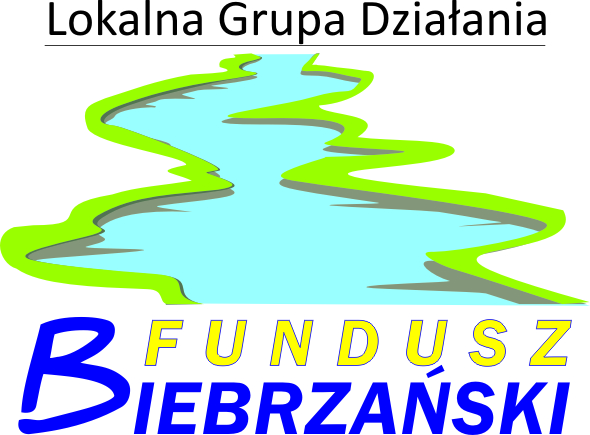 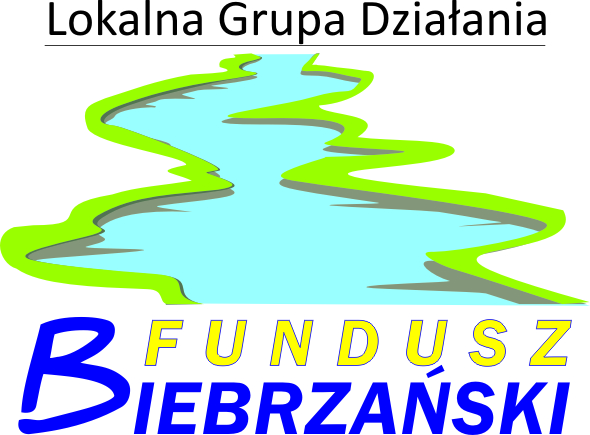 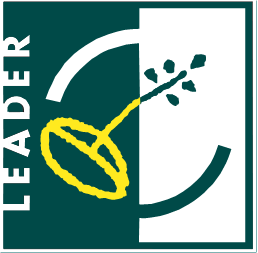 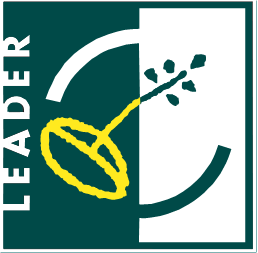 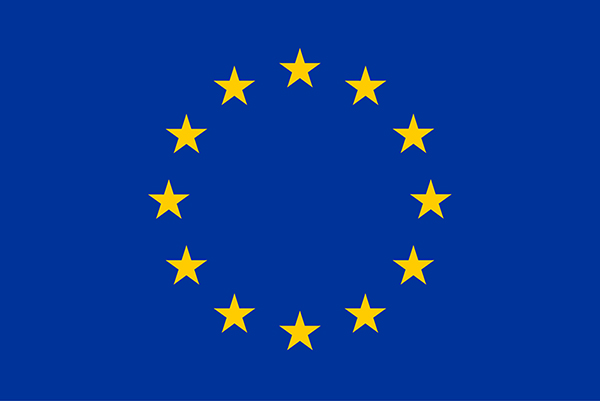 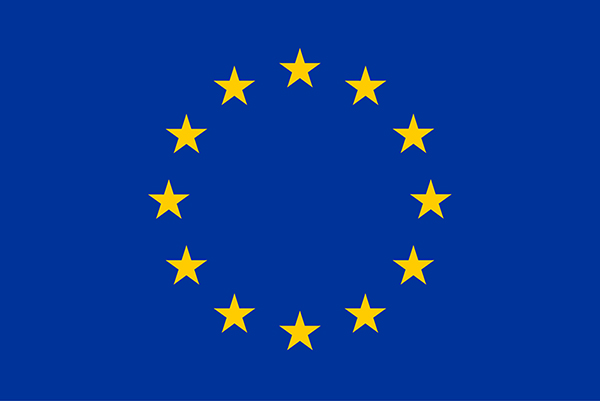 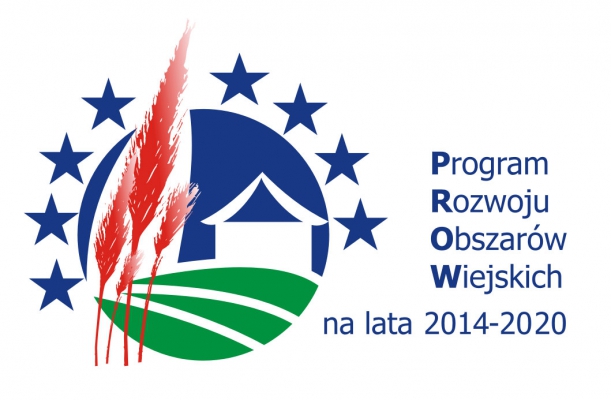 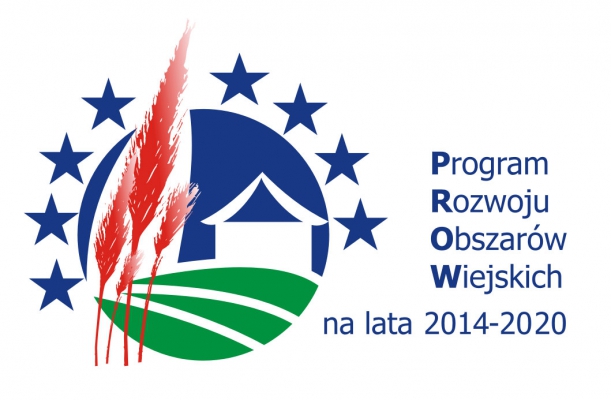 Harmonogram szkolenia„Carving i dekorowanie potraw”II grupa – miejscowość: Rygałówka 3, 16-315 LipskDzień I – 28.04.2023 r. – piątek 13.30 – 14.00 – Otwarcie szkolenia, przedstawienie założeń programowych14.00 – 14.45 – Nauka o carvingu, rodzaje i style w carvingu 14.45 - 15.00 – Serwis kawowy15.00 – 15.45 – Stosowanie narzędzi i zasady BHP w carvingu15.45 – 16.30 – Carving – surowce do rzeźbienia16:30 – 17:00 – Przerwa obiadowa17.00 – 17.45 – Carving – sztuka rzeźbienia w owocach i warzywach17.45 – 18.30 – Zastosowanie sztuki carvingu18.30 – 19.15 – Zasady sporządzania przystawek owocowych i warzywnych19.15 – 20.45 – Zajęcia praktyczne20.45 – ZakończenieDzień II – 29.04.2023 r. – sobota 9.00 – 10.30 – Zajęcia praktyczne 10.30 – 10.45 – Serwis kawowy10.45 – 12.15 – Zajęcia praktyczne12.15 – 12.45 – Przerwa obiadowa12.45 – 15.45 – Zajęcia praktyczne15.45 – 16.00 – Zakończenie szkolenia, rozdanie certyfikatów uczestnictwaSzkolenie organizowane w ramach realizacji projektu współpracy pn. „Z TRADYCJĄ W NOWOCZESNOŚĆ” współfinansowanego ze środków Unii Europejskiej  w ramach poddziałania 19.3 „Przygotowanie i realizacja działań w zakresie współpracy z lokalną grupą działania” objętego Programem Rozwoju Obszarów Wiejskich na lata 2014 - 2020.